Administration Communale de Frisange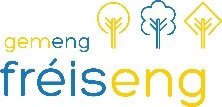 Adresse postale :  B.P. 12 L- 5701 AspeltTéléphone : 23 66 84 08 1 Fax : 23 67 67 87DECLARATION DE DECES / DEPART / PERTE D’UN CHIENDétenteur du chienNom et prénom               ______________________________________Adresse			    ______________________________________Numéro de tél.	             ______________________________________E-mail                              ______________________________________Description du chienNom du chien                       ___________________________________N° d’identification du chien   ___________________________________Motif de la déclaration (cocher ce qui convient)O DécèsO Départ hors communeO Perte___________________________, le _______________________        _______________________								signaturePersonne de Contact :  Marc Flies, Commune de Frisange, tél. 23 66 84 08 50YM 15/04/2014